Biustonosze do karmienia - wybierz najlepszyMamy karmiące mają wiele zmartwień. Wybór odpowiedniego stanika nie powinien być jednym z nich!Jak karmić, to z klasą!Młode, karmiące mamy, bardzo często narzekają na brak odpowiedniej bielizny, która byłaby dla nich nie tylko komfortowa, ale również - praktyczna i, zwyczajnie - ładna. Akcesoria do karmienia nie zawsze zachwycają pięknymi zdobieniami, których, jak każda kobieta, potrzebuje.Dlaczego to ważny element kobiecej garderoby?Biustonosze do karmienia dobrej jakości pozwalają na sprawne i szybkie podanie dziecku mleka i podtrzymanie nabrzmiałego biustu pań. Ze względu na zmieniającą się fizjonomię kobiecego ciała ciała, należy wybrać dla siebie odpowiedni model w ostatnich tygodniach ciąży, tuż przed rozwiązaniem, aby uniknąć nietrafionego zakupu. Uszyte z miękkiej, łatwej w konserwacji tkaniny, nie powinna również powodować bolesnych odgnieceń na skórze. Na rynku znajdziemy zarówno modele z odpinaną częścią miseczki lub pozwalającą na całkowite jej zdjęcie (na przykład poprzez wygodne zapięcie z przodu).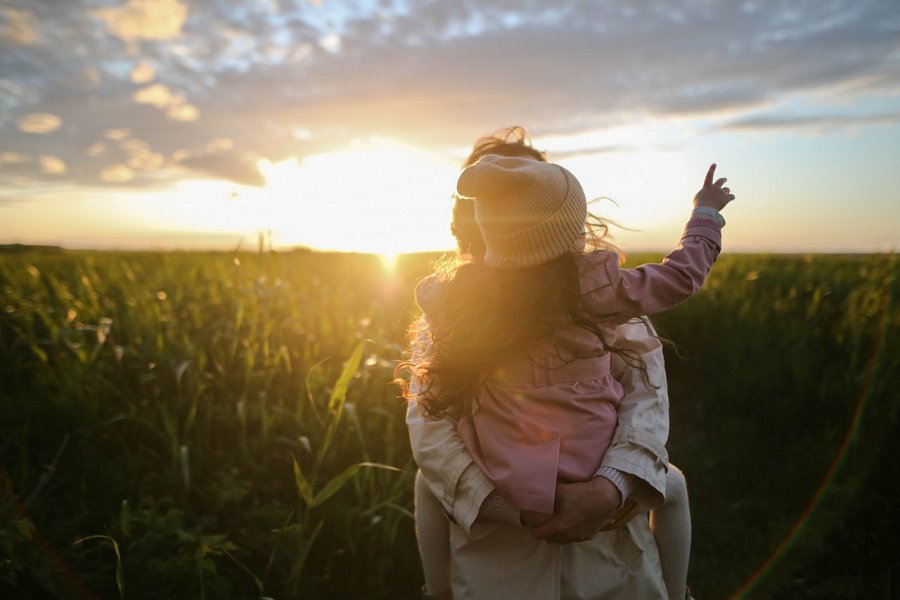 Biustonosze do karmienia - najlepszy produktJak poznać produkt dobrej jakości? Biustonosze do karmienia odznaczające się najlepszą jakością powinny mieć odpowiedniego rozmiaru miseczki i grube, regulowane ramiączka, gwarantujące odpowiednie ich podtrzymanie i zapobiegające zwiotczeniu skóry. Bezpieczeństwo mamy jest kluczowe, gdyż po miesiącach karmienia biust powróci do swojej pierwotnej postaci. Miseczka powinna być nieco większa - piersi mogą lekko obrzmiewać, często panie wkładają również do środka specjalną wkładkę, chroniącą przed mimowolnym uciekaniem mleka z gruczołów. Biustonosz do karmienia nie może być zbyt otwarty - zabudowany model zbiegający do wewnątrz, chroniący również część ciała pod biustem.